                    Application for 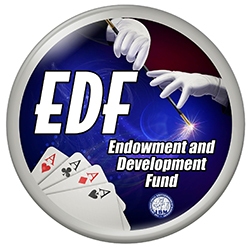 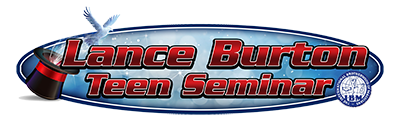   Online Lance Burton Teen Seminar                   July 11-16, 2022                       FREE TO ATTENDFirst Name: _____________________     Last Name: _____________________     Date: ______________Street Address: ________________________________________________________________________City: _______________________   State: _____________   Zip: ____________ Country: _____________Phone: _______________________   Attendee’s E-mail: __________________________________I.B.M. Membership #: __________________   Attending Parent’s Name: __________________________Date of Birth: ______________________     Attended Previously: Yes/No.     Years: _________________Experience in Magic: ______________________________________________________________________________________________________________________________________________________________________________________________________________________________________________Registered for Convention: (Yes/No) ____________________Parent’s Email ____________________________________   Parent’s Phone: ______________________All teens who are between the ages of 13-19, who are I.B.M. Members, and who have a genuine interest in magic are welcome to apply to attend the Lance Burton Teen Seminar. To ensure attendance, please complete and return this form by email to: simone@marrons.us OR by snail mail to:Simone Marron, 5735 Joshuapoint Ct, Las Vegas, NV 89120The Lance Burton Teen Seminar is the world's premier magic education event for teenagers. Founded over 25 years ago by Master Magician Lance Burton, this program has grown and flourished through a long partnership with the McBride Magic & Mystery School. The seminar is free to attend, and it is sponsored by the Endowment & Development Fund of the International Brotherhood of Magicians. This year, 2022, it will be held live and in-person in Atlanta, Georgia on July 11-13, with an additional hour each day during the I.B.M. Convention.Attendees to this limited, exclusive event will spend quality time learning from world-class magicians. Alongside Lance Burton, the online seminar will be taught by Jeff McBride and Dr. Larry Hass—the Founder and Dean of the McBride Magic & Mystery School. Special guests will also drop in!Please submit your application as soon as possible, as space is limited. We are excited to be able to offer this amazing online opportunity to our teens who are the future of magic.The first forty I.B.M. Members under 18 years old to register for the 2022 I.B.M. Convention will also get to attend the convention for FREE!